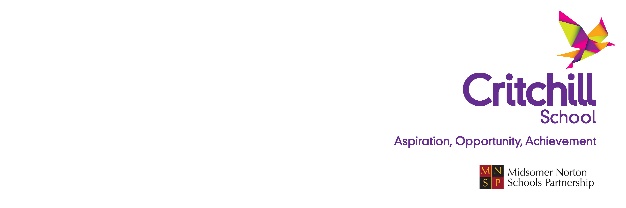 Terms Dates and Holidays2022/2023 Academic Year 01 September 2021September 2022September 2022September 2022September 2022September 2022September 2022September 2022October 2022October 2022October 2022October 2022October 2022October 2022October 2022November 2022November 2022November 2022November 2022November 2022November 2022November 2022M5121926M310172431M7142128Tu6132027Tu4111825Tu18152229W7142128W5121926W29162330Th18152229Th6132027Th3101724F29162330F7142128F4111825Sa3101724Sa18152229Sa5121926Su4111825Su29162330Su6132027December 2022December 2022December 2022December 2022December 2022December 2022December 2022January 2023January 2023January 2023January 2023January 2023January 2023January 2023February 2023February 2023February 2023February 2023February 2023February 2023February 2023M5121926M29162330M6132027Tu6132027Tu310172431Tu7142128W7142128W4111825W181522Th18152229Th5121926Th291623F29162330F6132027F3101724Sa310172431Sa7142128Sa4111825Su4111825Su18152228Su5121926March 2023March 2023March 2023March 2023March 2023March 2023March 2023April 2023April 2023April 2023April 2023April 2023April 2023April 2023May 2023May 2023May 2023May 2023May 2023May 2023May 2023M6132027M3101724M18152229Tu7142128Tu4111825Tu29162330W18152229W5121926W310172431Th29162330Th6132027Th4111825F310172431F7142128F5121926Sa4111825Sa18152229Sa6132027Su5121926Su29162330Su7142128June 2023June 2023June 2023June 2023June 2023June 2023June 2023	July 2023		July 2023		July 2023		July 2023		July 2023		July 2023		July 2023	August 2023August 2023August 2023August 2023August 2023August 2023August 2023M5121926M310172431M7142128Tu6132027Tu4111825Tu18152229W7142128W5121926W29162330Th18152229Th6132027Th310172431F29162330F7142128F4111825Sa3101724Sa18152229Sa5121926Su4111825Su29162330Su6132027	KEY:	KEY:	KEY:TERM DATES SUMMARY:Term 1: 1st September 2022 – 21 October 2022 (37 days)Term 2: 31st October 2022 – 16th December 2022 (35 days)Term 3: 3rd January 2023 – 10th February 2023 (29 days)Term 4: 20th February 2023 – 31st March 2023 (30 days)Term 5: 17th April 2023 – 26th May 2023 (29 days)Term 6: 5th June 2023 – 21st July 2023 (35 days)                                                    TOTAL = 195School HolidayTERM DATES SUMMARY:Term 1: 1st September 2022 – 21 October 2022 (37 days)Term 2: 31st October 2022 – 16th December 2022 (35 days)Term 3: 3rd January 2023 – 10th February 2023 (29 days)Term 4: 20th February 2023 – 31st March 2023 (30 days)Term 5: 17th April 2023 – 26th May 2023 (29 days)Term 6: 5th June 2023 – 21st July 2023 (35 days)                                                    TOTAL = 195TERM DATES SUMMARY:Term 1: 1st September 2022 – 21 October 2022 (37 days)Term 2: 31st October 2022 – 16th December 2022 (35 days)Term 3: 3rd January 2023 – 10th February 2023 (29 days)Term 4: 20th February 2023 – 31st March 2023 (30 days)Term 5: 17th April 2023 – 26th May 2023 (29 days)Term 6: 5th June 2023 – 21st July 2023 (35 days)                                                    TOTAL = 195Bank HolidayTERM DATES SUMMARY:Term 1: 1st September 2022 – 21 October 2022 (37 days)Term 2: 31st October 2022 – 16th December 2022 (35 days)Term 3: 3rd January 2023 – 10th February 2023 (29 days)Term 4: 20th February 2023 – 31st March 2023 (30 days)Term 5: 17th April 2023 – 26th May 2023 (29 days)Term 6: 5th June 2023 – 21st July 2023 (35 days)                                                    TOTAL = 195TERM DATES SUMMARY:Term 1: 1st September 2022 – 21 October 2022 (37 days)Term 2: 31st October 2022 – 16th December 2022 (35 days)Term 3: 3rd January 2023 – 10th February 2023 (29 days)Term 4: 20th February 2023 – 31st March 2023 (30 days)Term 5: 17th April 2023 – 26th May 2023 (29 days)Term 6: 5th June 2023 – 21st July 2023 (35 days)                                                    TOTAL = 195Term TimeTERM DATES SUMMARY:Term 1: 1st September 2022 – 21 October 2022 (37 days)Term 2: 31st October 2022 – 16th December 2022 (35 days)Term 3: 3rd January 2023 – 10th February 2023 (29 days)Term 4: 20th February 2023 – 31st March 2023 (30 days)Term 5: 17th April 2023 – 26th May 2023 (29 days)Term 6: 5th June 2023 – 21st July 2023 (35 days)                                                    TOTAL = 195TERM DATES SUMMARY:Term 1: 1st September 2022 – 21 October 2022 (37 days)Term 2: 31st October 2022 – 16th December 2022 (35 days)Term 3: 3rd January 2023 – 10th February 2023 (29 days)Term 4: 20th February 2023 – 31st March 2023 (30 days)Term 5: 17th April 2023 – 26th May 2023 (29 days)Term 6: 5th June 2023 – 21st July 2023 (35 days)                                                    TOTAL = 195Inset DayTERM DATES SUMMARY:Term 1: 1st September 2022 – 21 October 2022 (37 days)Term 2: 31st October 2022 – 16th December 2022 (35 days)Term 3: 3rd January 2023 – 10th February 2023 (29 days)Term 4: 20th February 2023 – 31st March 2023 (30 days)Term 5: 17th April 2023 – 26th May 2023 (29 days)Term 6: 5th June 2023 – 21st July 2023 (35 days)                                                    TOTAL = 195TERM DATES SUMMARY:Term 1: 1st September 2022 – 21 October 2022 (37 days)Term 2: 31st October 2022 – 16th December 2022 (35 days)Term 3: 3rd January 2023 – 10th February 2023 (29 days)Term 4: 20th February 2023 – 31st March 2023 (30 days)Term 5: 17th April 2023 – 26th May 2023 (29 days)Term 6: 5th June 2023 – 21st July 2023 (35 days)                                                    TOTAL = 195BANK AND PUBLIC HOLIDAYS 2022/23Christmas Day Bank Holiday 	27 December 2022*Boxing Day Bank Holiday	26 December 2022New Year’s Day Holiday	02 January 2023*Good Friday	07 April 2023*Replacement bank holiday day when the bank holiday falls on a weekend